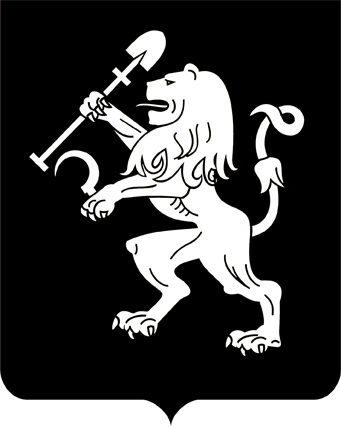 АДМИНИСТРАЦИЯ ГОРОДА КРАСНОЯРСКАПОСТАНОВЛЕНИЕО внесении изменений в постановление администрации города от 12.10.2020 № 809В соответствии со ст. 43 Градостроительного кодекса Российской Федерации, ст. 16 Федерального закона от 06.10.2003 № 131-ФЗ                    «Об общих принципах организации местного самоуправления в Российской Федерации», руководствуясь ст. 7, 41, 58, 59 Устава города                 Красноярска, ПОСТАНОВЛЯЮ:1. Внести в постановление администрации города от 12.10.2020             № 809 «Об утверждении проекта планировки и проекта межевания территории квартала в районе ул. Партизана Железняка – ул. Кубанской в Советском районе города Красноярска с целью комплексного развития территории по инициативе правообладателей земельных участков и (или) расположенных на них объектов недвижимого имущества» следующие изменения:1) приложение 5 к постановлению изложить в редакции согласно приложению 1 к настоящему постановлению;2) в приложении 6 к постановлению:таблицу 1 изложить в редакции согласно приложению 2                     к настоящему постановлению;таблицу 2 изложить в редакции согласно приложению 3                   к настоящему постановлению;этап образования 4 таблицы 4 изложить в следующей редакции:2. Настоящее постановление опубликовать в газете «Городские новости» и разместить на официальном сайте администрации города              в течение семи дней с даты принятия постановления.3. Постановление вступает в силу со дня его официального опубликования.4. Контроль за исполнением настоящего постановления возложить на заместителя Главы города Животова О.Н.Глава города                                                                                 С.В. Еремин06.04.2021№ 227«Этап образованияУсловный номер образуемого земельного участкаНомер точкиКоординаты точекКоординаты точек«Этап образованияУсловный номер образуемого земельного участкаНомер точкиХУ1234541.41634546,36102408,2341.42634536,01102417,5841.43634535,12102416,6041.44634533,50102418,0541.45634534,40102419,0441.46634448,59102496,6141.47634414,54102527,3841.48634396,39102507,2241.49634396,38102507,2141.410634396,37102507,2141.411634331,21102434,8441.412634421,48102352,7841.413634427,70102349,9241.414634438,26102343,4741.415634436,29102340,2441.416634441,41102335,6341.417634457,51102321,1341.418634458,40102322,1641.419634458,02102337,6941.420634462,92102343,8941.421634491,35102320,8241.422634498,22102320,6841.423634497,42102324,5441.424634489,52102344,5441.425634508,92102367,3441.426634533,15102359,7741.427634544,66102378,3041.428634543,88102378,9441.429634544,45102379,8341.430634540,70102383,0641.41634546,36102408,23»